　　　　　　　　　　　　　　　　　　　スタッフ　　　　　　　　　　　　　　　　　　　　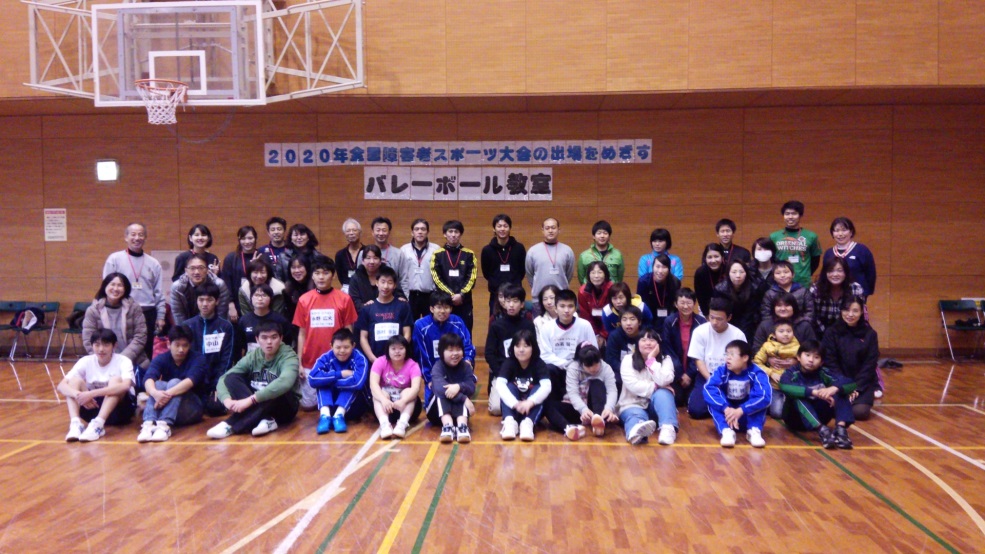 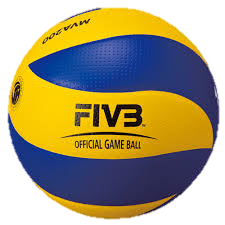 